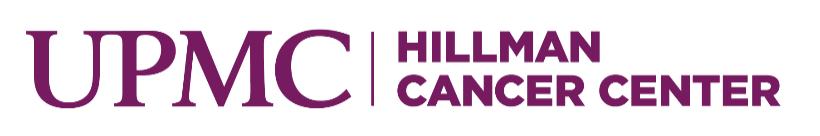 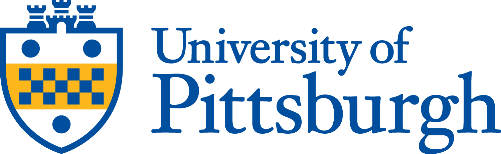 Basic & Translational Research Seminar  Tuesday, May 11, 2021
12:30 PMJing-Hsiung James Ou, Ph.D.Professor and Fletcher Jones Foundation ChairDepartment of Molecular Microbiology and ImmunologyKeck School of MedicineUniversity of Southern California“Hepatitis C Virus and Autophagic Response?”Host: Haitao Guo, PhDSponsored by UPMC Hillman Cancer CenterClick on link below to join
and remember to please mute your microphone.Join on your computer or mobile appClick here to join the meetingOr call in (audio only)+1 412-447-5295,,716274872#   United States, PittsburghPhone Conference ID: 716 274 872#Find a local number | Reset PINContact: Gina Cuttler, toyg@upmc.edu; 412-623-3241